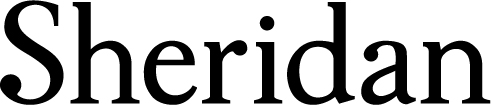 Faculty of Applied Science and TechnologySpecial Funding Request FormThe Special Funding Request Form will permit student groups to request up to $1,000 in additional funding, over and above the start up funding of $500.  Please include the “Special Funding Request Form” with your “Student Initiative (new and existing) Funding Form”.  Date:				Student Group Name:   Applied Computing				 	 Architectural Technology  Applied Chemical and Environmental Sciences	 Mechanical/Electrical Engineering & Technology    Skilled TradesStudent Lead 								Date(print name and sign) Upon approval, the Associate Dean will sign the Special Funding Request Form (up to $1000). Associate Dean, 							Date				Faculty of Applied Science and Technology, Sheridan College (print name and sign) Special InitiativeDescriptionFunding Request Please indicate how much funding you are requesting (up to an additional $1,000) and how it will be spent.  (provide specific details in table below)Sources of Funding & Proposed BudgetSources of Funding & Proposed BudgetFundingFundingAdditional Funding Request(maximum $1,000) Are there other sources of funding?If yes, describe.  Proposed BudgetProposed BudgetItemBudget ($)Marketing MaterialEquipmentFood and BeverageOtherTOTAL BUDGET